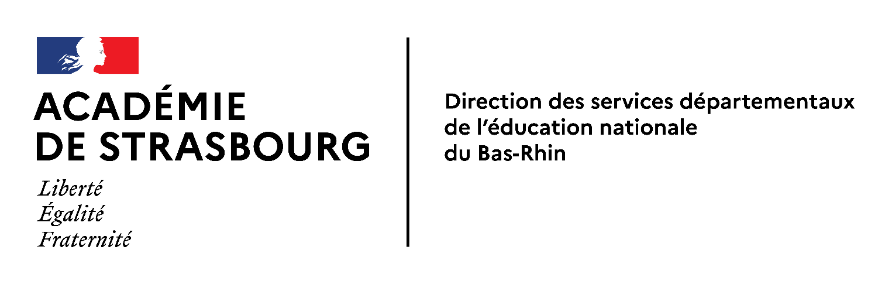 Année scolaire …. /….PROJET PEDAGOGIQUE POUR LA NATATION École :	Circonscription :	Nom de l’enseignant :	Niveau de la classe : 	Participation à la réunion d’information institutionnelle (obligatoire) du : 	Piscine de :	Responsable de la piscine : 	Tél. :	Adresse mail : 	ORGANISATION MATÉRIELLEElèves :Nombre d’élèves inscrits dans la classe : 	Nombre d’élèves participant à l’activité : 	Date(s) et fréquence des séances :  Nombre de séances : 	Fréquence :    journalière              hebdomadaire              autre (précisez) : 	Période(s) : du  au  du au  ORGANISATION PÉDAGOGIQUEProjet en collaboration avec une autre classe :  Oui, précisez : 	 NonÉcole : 	classe : 	Enseignant :	Nombre total de groupe(s) : 	Préciser l’organisation des groupes (nombre de groupes, critères de constitution, prise en charge) 		Précisez les objectifs et le contenu du projet (en référence aux paliers et attendus de fin de cycle) : Lien avec le projet d’école – de classe (compétences du SCCC et des programmes) :  Plan du (ou des bassins éventuellement) avec aménagement et localisation des groupes : Bassin sportif						Bassin d’apprentissageRemarques éventuelles :	Copie du projet transmise à l’IEN le 	Jour(s) prévu(s)Début de séanceFin de séanceIntervenants extérieurs (nom et prénom)Agrément n°